90 River Road, Wailuku, HI 96793  |  merril.ranken@gmail.com|  (808) 463-8378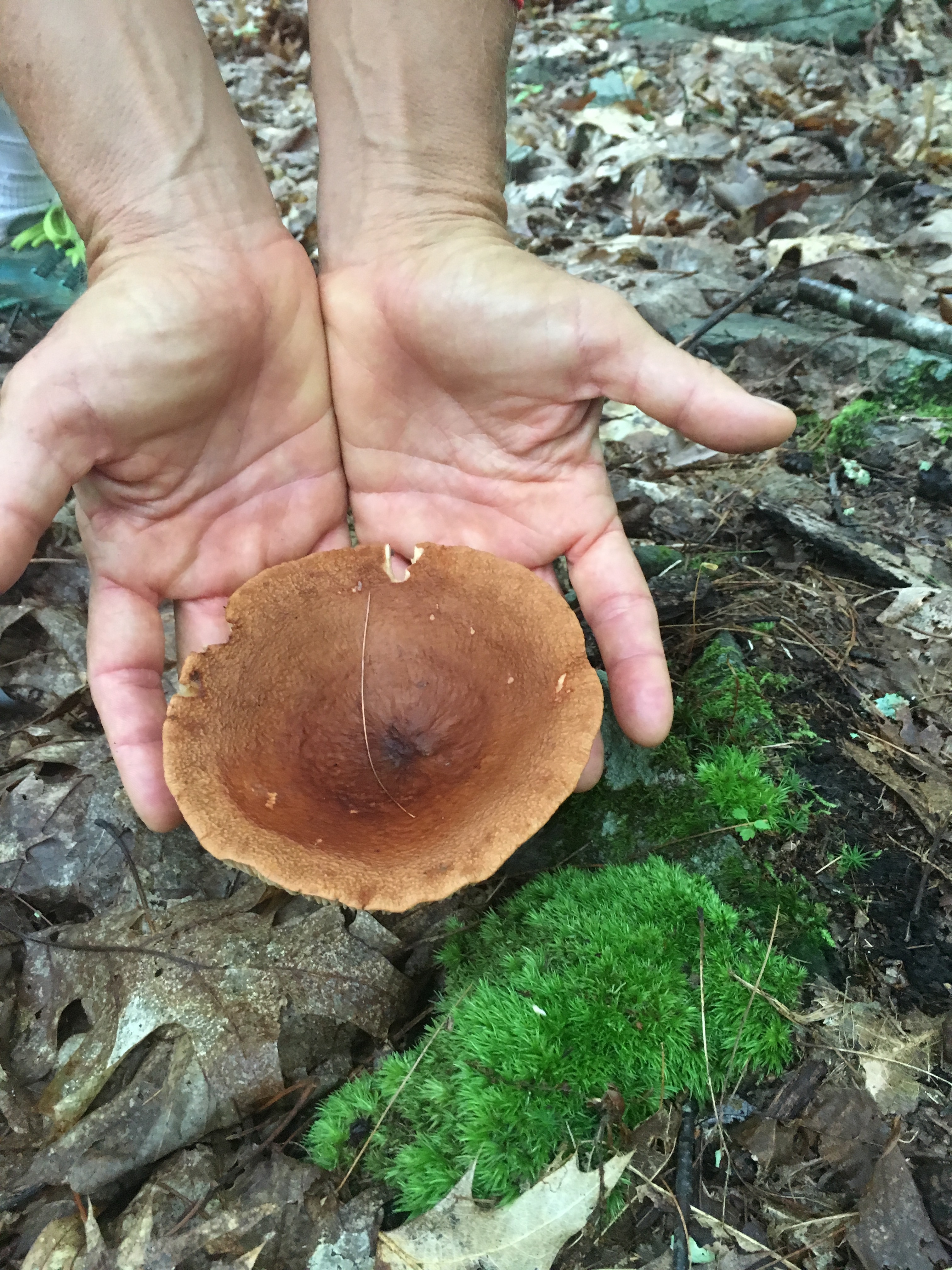 Professional ObjectiveContinually seeking opportunities to apply my extensive, 28+-yr., background delivering culturally responsive, nature-based science in both formal and informal settings. Problem-solving from a STEAM perspective, I bring an intention to both teach and learn with the natural environment as my inspiration and the cultural lens as my mentor. The ideal professional environment would allow me to develop and implement project-based, content-integrated science and outdoor education curriculum aligning with Hawaiian cultural content and values of sustainability with three-dimensional NGSS alignment. I welcome participation in dynamic professional projects where creativity, team work and self-direction are honored and where my maturity and background as a mentor and trainer will enhance the professional performance and job satisfaction of my colleagues.Skills & AbilitiesDesign project-based STEM curricula integrated with the arts, the ‘āina and advocacy.Integrating Classroom Curricula with NGSSBuild frameworks for effective use of science notebooks as tool for building student-generated evidence-based claims and  for formative assessment in the classroom. Co-construct professional development opportunities with small and large groups to advance identified goals and establish a supportive culture for growth.Facilitate learning through physical activity and play.ExperienceEducationProfessional presentationsFear Not- You can STEAM with Early LearnersPresentation to STEMS2 Symposium    UH Mānoa, College of Education    June 2019Starting with Questions- Building Student-Directed LearningPD to Pōmaika’i Teachers and Staff    Kahului, August 2018Phenomenon Drives Inquiry- Starting with Discrepant EventsPD to Pōmaika’i Techers and Staff    Kahului, October 2016Juggling the Environmental, Social and Economic Benefits and Costs of a Green EventCollege of Marine Ecotourism, University of Auckland, New Zealand  2012 Professional development Buck Institute for Education, PBL WorksDesign, assessment and management of a project-based learning unit. Developed a pilot unit for grade 3, “Ho’omalu- Creating Shade”- a student led project to address the design of effective shade structures to expand and enhance outdoor learning environments.(21 hrs.)  Maui Arts and Cultural Center: June 2020Arts and Technology Summer InstituteVisual arts and technology to develop stop-motion animation stories as a demonstration of project-based learning.(21 hrs.)  Maui Arts and Cultural Center: June 2019Teaching Students to Ask Their Own Questions- Exploring the Question Formulation TechniqueProfessional collaboration and dialog around Implementing the QFT and using students’ questions to advance teaching and learning goals.                            (10 hrs.) Harvard School of Graduate Education and Right Question Institute: April, 2019           Kū ‘Āina Pā, School Garden Teacher Training IntensiveEstablishing excellence in school garden practices with focus on implementation of Hawaii School Garden Curriculum Map..                         (30 hrs.)                               Hawaii Academy Arts and Science; June, 2017References